ICAR - CENTRAL INLAND FISHERIES RESEARCH INSTITUTE 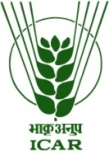 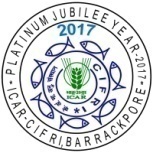 Barrackpore, Kolkata-700 120, West Bengal 2592-1190/1191 Fax: 033-2592-0388, E-mail: director.cifri@icar.gov.inNo. FMS-MIS-43(1)/2020-Adm. II							31.01.2020WALK-IN-INTERVIEWWalk-in-Interview for engagement of one (1) Young Professional-II on purely temporary basis will take place as per following details:Chief Administrative OfficerTerms & Conditions :Only Indian citizens are eligible for appearing in the interview.Candidates without Original/ Provisional Certificates in respect of educational qualifications will not be allowed to appear in the Walk-in- Interview.Maximum age limit as on the date of interview is  35 years for men and 40 years for women. Age relaxations for SC/ST/OBC candidates are as per rules. Candidates should bring an application for the position applied for, addressed to the Director, ICAR-CIFRI, Barrackpore, attached with detailed bio-data, affixed with recent passport size photograph and copies of certificates in support of age, qualifications, experience, testimonials and other credentials, duly self-attested along with the originals for verification. Candidates who are already working/ or in similar positions should produce no objection certificate obtained from their employer/ supervisor at the time of interview. The selected candidates will be stationed at Barrackpore or at project sites as required from time to time and will have to conduct extensive field work involving frequent travel, laboratory works and survey of different sites for sample collection. The post is purely temporary co-terminus position subject to satisfactory performance and provision as per rule issue from time to time by ICAR. The selected candidates shall have not right/claim for regular appointment at ICAR-CIFRI at any point of time.The interested candidates may attend the Walk-in-Interview along with original certificates, age proof, typed bio data with one set of self attested copies of their certificates, passport size photograph and experience certificate, if any. Those who do not furnish original certificate will not be allowed to appear for the Interview.Candidates must reach the venue with all relevant documents within 10:00 hrs. on the date of interview.No TA will be paid for the journey to attend the Interview.The Director’s decision will be final and binding on all aspects.DesignationRequired QualificationPlace of InterviewDate & Time of InterviewYoung Professional – II – 1 (one) post,Emoluments: Rs. 25,000/- per month.Essential: Master of Engineering / Technology in Computer Science / Computer Science & Engineering.Handling ICAR ERP System.Desirable:Deep Knowledge of Computer Languages (Java, Oracle, Mysql, Android Apps, IOS).Website Development & Maintenance.Knowledge of Databases.2 (two) year experience in handling ERP system, working knowledge in Office Administration.ICAR- Central Inland Fisheries Research Institute, Monirampore, Barrackpore, Kolkata – 700120.05.02.2020at 10:30 hrs.